MangaliaHotel Corsa 3*Tariful include mic dejun (30lei/persoana/zi). Tarifele sunt pentru camerele cu vedere la oras, mai putin apartamentele. Supliment vedere mare: 70 lei/noapte/camera.Suplimentar: Tarif pranz/cina  30 lei/persoana/zi (sistem bonuri valorice).PrecizariHotelul este dotat cu aer conditionat in intregime pentru care NU se plateste suplimentar;Pentru camerele cu vedere la mare se achita un supliment de 70 lei/zi, mai putin FACILITATI copii (in camera cu doi adulti platitori): Un copil  pana la 12 ani  beneficiaza de gratuitate la cazare si achita 50 %  din valoarea micului dejun, daca se folosesc paturile existente. Daca se doreste pat suplimentar se achita 50% dintr-un loc de cazare. Pentr un copil  peste 12 ani se achita tariful intregral de adult.Daca sunt 2 copii cu 2 adulti platitori se achita obligatoriu 50% dintr-un loc de cazare ,cu asigurarea unui pat suplimentar si 50% din micul dejun pentru amandoi copiii daca sunt < 12 aniDaca se cazeaza un adult si un copil in camera dubla, copilul va achita la tarif de adult, indiferent de varsta copilului, fara reducere.Apartamentul este pentru 2(doua) persoane; Copiii pana la 2,99 ani au gratuitate la cazare si mic dejun in apartament cu 2 adulti platitori.Copiii intre 3 si 11,99 ani achita doar 50% din valoarea micului dejun.Copiii peste 12 ani sau adultii cazati in apartament cu 2 adulti platitori achita 50 lei/zi/persoana cu asigurarea micului dejun. Intr-un apartament se pot caza maxim 4 persoane;Se accepta cazarea animalelor de companie DOAR cu acordul conducerii si numai daca animalul are carnet de sanatate vizat la zi, cu achitarea a 30% dintr-un loc de cazare.Parcarea auto se asigura contracost, cu plata la recepție, la urmatoarele tarife:- motocicleta – 10 lei/zi- autoturism - 15 lei/zi- camion - 25 lei/ziTaxa de statiune reprezinta 1% din prima noapte de cazare (fara tva) si se achita la receptie.SERII fixe 5 NOPTICamera dubla standardvedere orasCamera dubla superioarăvedere orasAPART.Vedere mare2persSingle StandardSingle superiorSERII fixe 7 NOPTICamera dubla standardvedere orasCamera dubla superioarăvedere orasAPART.2persSingle StandardSingle superior03.05-08.05104513201870880115503.05-10.051463184826181282161710.05-15.05104513201870880115510.05-17.051463184826181282161717.05-22.05104513201870880115517.05-24.051463184826181282161724.05-29.05111014081958945124524.05-31.051661211228821496196931.05-05.061375176023101210159531.05-07.061925246432341694223307.06-12.061430181523651210159507.06-14.06209026292464xx14.06-19.06165020352585xx14.06-21.06231028493399xx21.06-26.06165020352585xx21.06-28.06231028493399xx28.06-03.07165020352585xx28.06-05.07231028493619xx05.07-10.07171621002760xx05.07-12.07244229813971xx12.07-17.07198023653465xx12.07-19.07277233114851xx19.07-24.07201524003500xx19.07-26.07283833774917xx26.07-31.07214525303630xx26.07-02.08300335425082xx02.08-07.08214525303630xx02.08-09.08300335425082xx09.08-14.08214525303630xx09.08-16.08300335425082xx16.08-21.08214525303630xx16.08-23.08300335425082xx23.08-28.08214525303630xx23.08-30.08300335425082xx30.08-04.09188022653035xx30.08-06.09256331014092xx06.09-11.091705209026401540192506.09-13.0923872926369621562695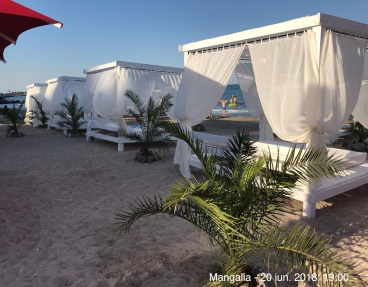 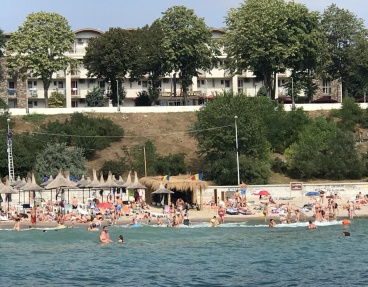 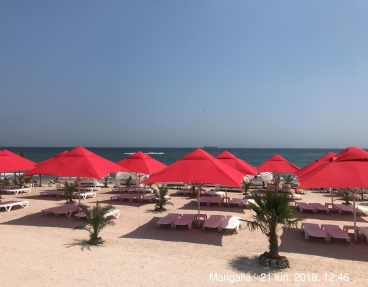 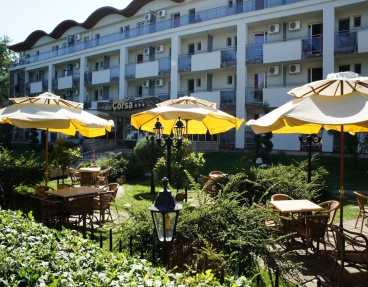 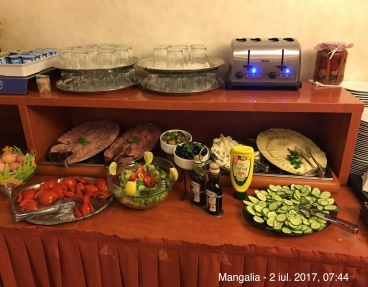 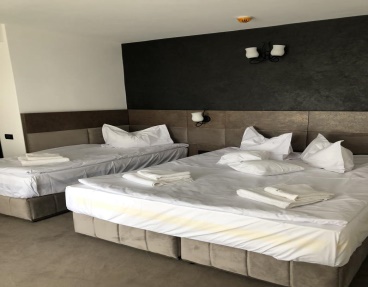 